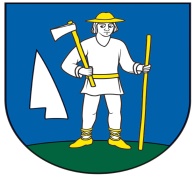   		 		OBEC RENČIŠOVObecný úrad, Renčišov č. 11, 082 63 p. JarovniceObecné zastupiteľstvo v Renčišove v zmysle § 4 ods. 3 písm. c) , § 6 a § 11 ods. 4 písm. d), e) a g) zákona č. 369/1990 Zb. o obecnom zriadení v znení neskorších zmien a doplnkov a v súlade s § 83 a súvisiacich ustanovení zákona č. 582/2004 Z.z. o miestnych daniach a miestnom poplatku za komunálne odpady a drobné stavebné odpady v znení neskorších zmien a doplnkov VŠEOBECNE ZÁVÄZNÉ NARIADENIE OBCE RENČIŠOV Č. 1/2022,ktorým sa mení a dopĺňa VZN č. 2/2020 o miestnych daniach o miestnom poplatku za komunálne odpady a drobné stavebné odpady na území obce RenčišovV.  č a s ťMiestny poplatok za komunálne odpady  a drobné stavebné odpadyČlánok 16 Sadzba poplatku (1) Sadzba poplatku sa stanovuje : a) pre fyzické osoby s trvalým pobytom v obci :  18,- €/osoba/rok (0,0493 € na osobu a kalendárny deň )b) pre fyzické osoby bez trvalého pobytu v obci – chatári:  40,- €/chata/rokc) pre právnické osoby, ktoré sú oprávnené užívať nehnuteľnosť v obci: 80,- €/rok    0,219 €/deň  Ďalšia nádoba na komunálny odpad – jednorázový poplatok .........   16,50 €/nádoba.VII.  č a s ť Záverečné  ustanovenia Obecné zastupiteľstvo Obce Renčišov sa na tomto všeobecne záväznom nariadení o miestnych daniach a miestnom poplatku za komunálne odpady a drobné stavebné odpady uznieslo dňa 26.11.2022 uznesením č. 11/4/2022. Toto všeobecne záväzné nariadenie nadobúda účinnosť 1. januára 2023. Dňom  účinnosti tohto  Všeobecne  záväzného nariadenia o miestnych daniach a miestnom poplatku za komunálne odpady a drobné stavebné odpady sa ruší: Článok 16  Všeobecne záväzného nariadenie obce Renčišov č. 2/2022 o miestnych daniach a  miestnom poplatku za komunálne odpady a drobné stavebné odpady na území obce Renčišov zo dňa 14.12.2020.Toto všeobecne záväzné nariadenie nadobúda účinnosť od 01. 01. 2023. Dátum vyvesenia: 01.11.2022 Dátum zvesenia: 16.12.2022 Miroslav Paločko     starosta obce